Name: _____________________________________________________			Science Checklist: Q1 W 5 & 6 September 25th – October 6th Big Ideas:Elements, Compounds, and Mixtures Physical and Chemical Changes Upcoming Dates: 9/26    : Atomic Structure Mini Assessment (_____%) 9/26    : Digital Citizenship with Ms. Monica 9/28    : Nuts and Bolts Lab 10/2    :  MAP Reading Assessment 10/4    :  MAP Math Assessment 10/6    :  Atomic Structure Mini Assessment Corrections Due  Shelfwork: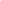 Work Plan:Homework: (All assignments are due the next day you have Biology and MUST be checked with the control if not a video/lesson):Monday 9/25: Elements, Compounds, and Mixtures Video with NotesThursday 10/4: Physical and Chemical Changes Video with Notes Organize binder and complete missing work as needed!Lesson #1: Elements, Compounds, and MixturesLesson #2:Physical and Chemical Changes Explore Choose 1: E, C, M Card Layout    (____✓, M, 0)E, C, M Versatiles (____✓, M, 0)Choose 1: Physical and Chemical Changes Card Layout    (____✓, M, 0)Physical and Chemical Changes Versatiles    (____✓, M, 0)ExpandNuts and Bolts Lab (G) (_____%)Reactivity and the Periodic Table (_____%) Origami Cube Side 3 Project Work  ExtendAtomic structure models (____✓, M, 0)Next ChecklistWeek 5Week 6Monday:Monday:Tuesday:Tuesday:Wednesday:Wednesday:Thursday:Thursday:Friday:Friday: